Product SpecificationMajor parameter & FunctionsDetailsApplicable SceneIndoorOperating SystemLinuxChip ModelCV1821Device Sorage128MBFlash Space32MBSensor ModelSC3335Sensor Type1/2.7”CMOSMaximum Pixels2304（H）*1296（V）（16:9mode）Focus Length3.9mmDiagonal Angle Of View110°Minimum Illumination0.1Lux (color mode)0.001Lux (black and white mode)0Lux (fill light ON)Number Of Fill Light6 infrared lightsNight Vision Distance10 mFrame RateMaximum 15 frames per secondTF Storage Card PortSupport 16-128G storage cardVoice PickupBuilt-in microphone, 3m of pickup distanceLoudspeakerSupportWired network  N/ACamera Panhorizontal 340°，horizontal 55°Wi-Fi StandardIEEE 802.11 b/g/nMajor FunctionHuman shape detectionMajor FunctionEcho SuppressionMajor FunctionMotion detectionMajor FunctionVoice detectionMajor FunctionMotion TrackingMajor FunctionFace recognition/captureMajor FunctionVoice intercom (full duplex)Major FunctionInfrared night visionMajor FunctionCloud playback /card playbackProduct PhotographProduct Photograph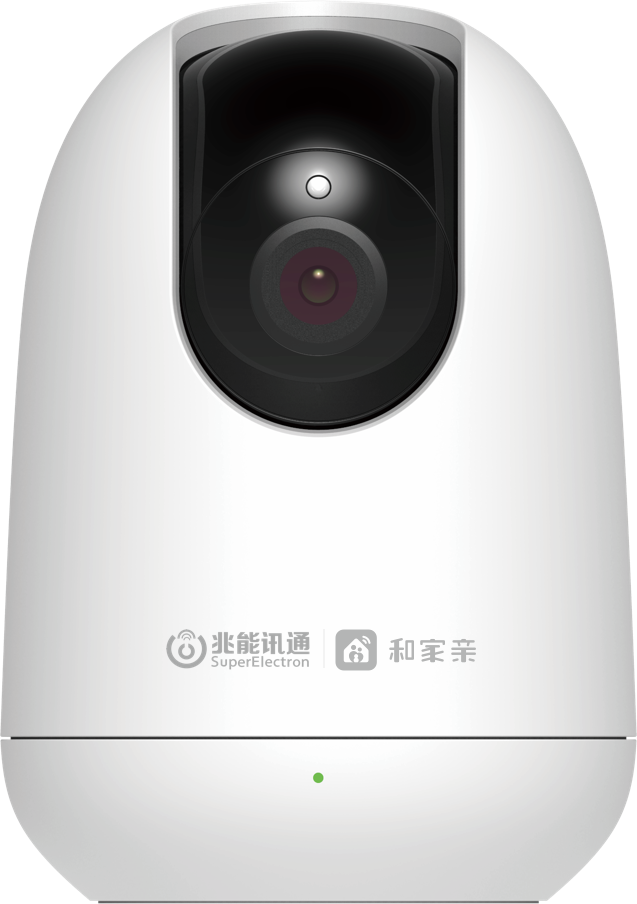 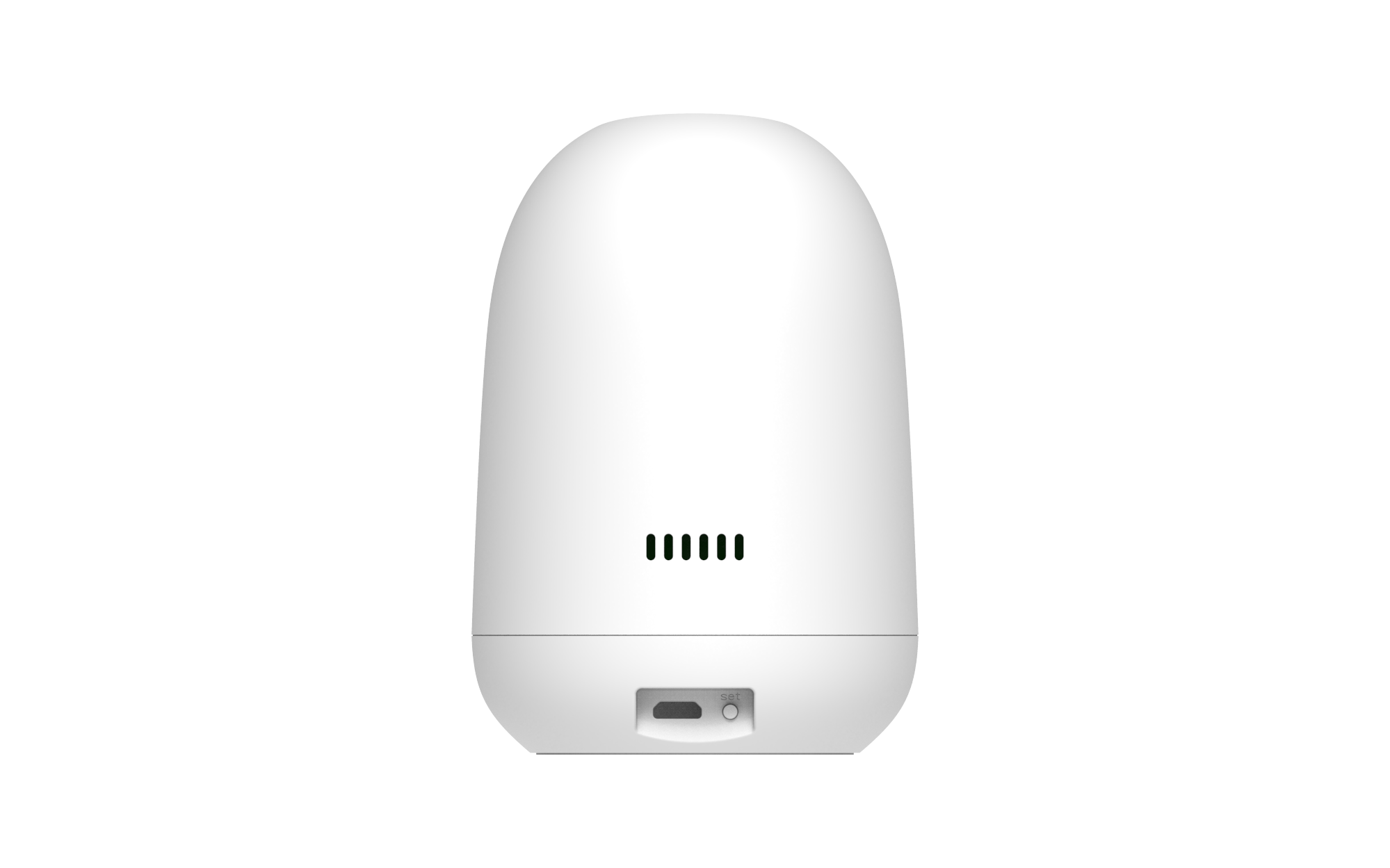 FrontBack